附件3深圳市2019年“广东扶贫济困日”活动捐款二维码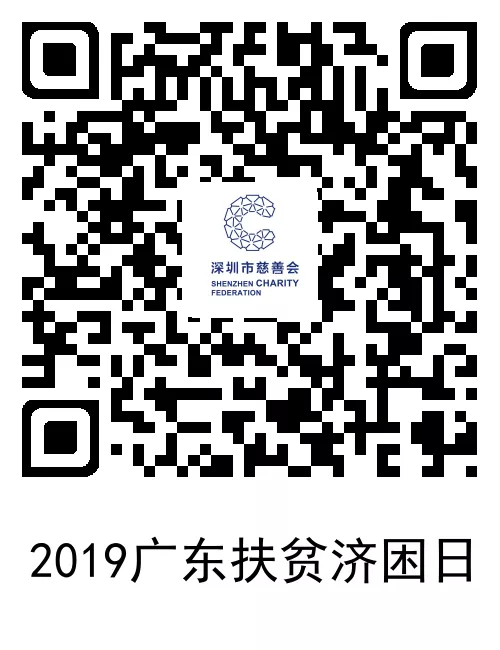 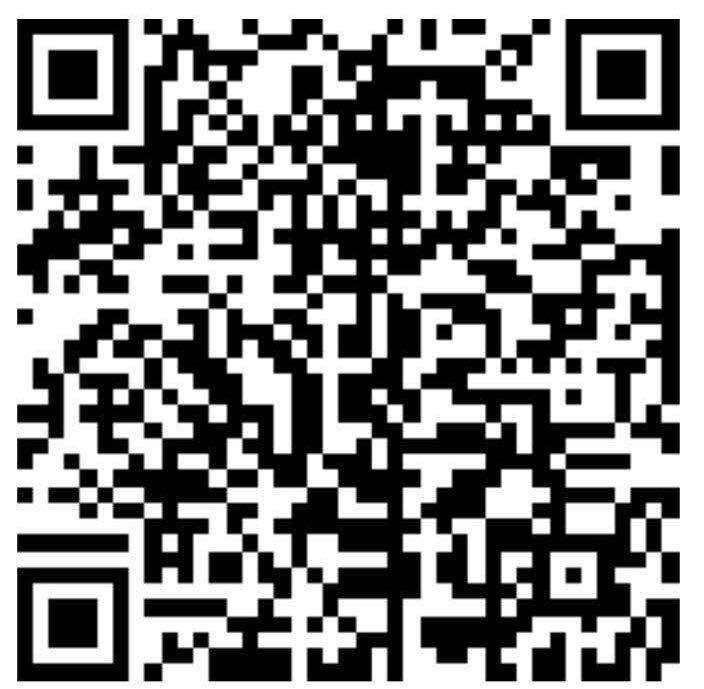 